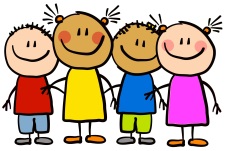 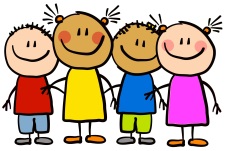 This WeekIn Nursery this week, the children have loved taking part in Magic Monday and Magic Thursday. All of the children have been practicing the Easi Speak Microphones, which had inspired them to take part in their very own talent show. Where we had children come up on the stage to sing and dance. Megan from links also joined us for our magical days to do some fun outdoor activities. In phonics the children have been learning ‘s’ and ‘t’ with Mrs Bailey. Miss Hosford has been hearing and matching animal sounds. Whilst other children have been learning ‘n’ and ‘p’ with Miss Saunders.Attendance: 90%This WeekIn Nursery this week, the children have loved taking part in Magic Monday and Magic Thursday. All of the children have been practicing the Easi Speak Microphones, which had inspired them to take part in their very own talent show. Where we had children come up on the stage to sing and dance. Megan from links also joined us for our magical days to do some fun outdoor activities. In phonics the children have been learning ‘s’ and ‘t’ with Mrs Bailey. Miss Hosford has been hearing and matching animal sounds. Whilst other children have been learning ‘n’ and ‘p’ with Miss Saunders.Attendance: 90%Next weekNext week is walk to school week so you and your child are encouraged to walk to school if possible. In phonics next week, Miss Terry will be learning ‘g’ and ‘o’ with her group. While Mrs Baileys group will be covering ‘s’ and ‘d’. Miss Hosford will continue to hear and match animal sounds within her group. Stars of the weekThis week Miss Terry, Miss Hosford and Mrs Bailey have been looking for their stars of the week and for this week we have chosen…Well done to our stars of the week and all of our children! HomeworkHomework will be given out to children attending nursery at the beginning of the week on Wednesday’s. Children attending nursery full time or at the end of the week will receive their homework on Friday. This homework should be completed and returned to your child’s class teacher by the date stated on the sheet. Homework can be returned by uploading photographs to Tapestry or a physical copy can be handed in too.HomeworkHomework will be given out to children attending nursery at the beginning of the week on Wednesday’s. Children attending nursery full time or at the end of the week will receive their homework on Friday. This homework should be completed and returned to your child’s class teacher by the date stated on the sheet. Homework can be returned by uploading photographs to Tapestry or a physical copy can be handed in too.Reminders Please remember to ensure your child has spare clothing in school and bring along a water bottle every day. If you are wanting to throw out any clothes, we are desperate to have some for our spare clothes box! Please speak to a member of our FS team about this if you do have any. Thank you!Reminders Please remember to ensure your child has spare clothing in school and bring along a water bottle every day. If you are wanting to throw out any clothes, we are desperate to have some for our spare clothes box! Please speak to a member of our FS team about this if you do have any. Thank you!